Morris & District                                                         Chamber of CommerceMinutes 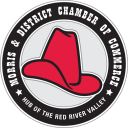 Monday January 12, 2015Santa LuciaIn attendance:, Bruce Third(President)Melissa Marion(Vice President)Cheryl Crick(Administrative Assistant)Ruth Murray(Director)Bill Recksideler(Director), Mabel Maxim(Director) , Ed Voth(Director), Joyce Comeault,  Dawn Morin, Pat Schmidtke, Ray Shaw, Don Piett, Shelley Johnston, Dan OrlikowExecutive MinutesMeeting Called to order at 12:08Agenda Presented By Bruce ThirdMotion Moved by Ruth MurrayMotion to accept agenda as presented by Mabel Maxim CARRIEDMinutesMoved by Mabel MaximMotion to accept minutes of the previous meeting Melissa Marion CARRIEDCorrespondence- Cheques were received by the Town of Morris and the RM of Morris $473.39 each- Letter was emailed for donation to Twister Cancer Care Fundraiser- Letter was emailed for Blue Bomber visit to Morris Treasurer Report- Brenda Klassen No treasurer report this month as Brenda Klassen is on holidays  Administrative Assistant Report- Cheryl CrickGeneral office duties, working on website   Membership Report- Andy AndersonNot availableExecutive Members Reports-None to report this monthMorris Multiplex Report- Melissa Marion Melissa reported on the Morris Winter Carnival that will be happening in Morris on the weekend of Jan 23-24, 2015. This year the winter carnival will be the same time as the Twisters Cancer Care fundraiser.Old BusinessWebsite- Cheryl spoke about issue with the website and what they were doing to fix any problems that were arisingChristmas Lights- Ruth spoke about winners of the Christmas Lights contest for residential and commercial. The winners each received Morris Chamber Bucks.Santa Suit- Table this till next monthNew BusinessPlanning for Strategic Planning Meeting- Melissa has talked to Becky from Triple R. Becky will be planning and running the strategic planning meeting on  Thursday Feb 19, 2015  1-4pm at the Triple R office in Morris. Snacks and coffee will be provided. Blue Bombers- Will be hosting a lunch meeting on Thursday Feb 12, 2015 at noon with 5 members of the Winnipeg Blue Bombers speaking to the Morris Chamber. This meeting will take be at Santa Lucia. MOTION: Mabel motioned that we cover the cost of the lunch for the 5 Blue Bombers that will be attending the luncheon of Feb 12, 2015. Bill Recksiedler 2nd. CARRIEDTwister’s Donation Cancer Care- Motion: Melissa motioned to donate a prize/promotional items and or chamber bucks up to a value of $100.00. Mabel Maxim 2nd CARRIEDShelly Johnston introduced herself, will be joining our monthly meetings. She will be representing the Morris-Emerson Area Health Foundation. Welcome!New this week to our meeting was Don Piett from the Southeast Journal and Lawyer Dan Orlikow. Welcome! We love to see new faces!Adjournment of meeting at 12:59Moved By Mabel MaximMotion to accept adjournment by Ed Voth CARRIEDNext meeting Monday Feb 9, 2015 Burkes Steak Pit